Quarter Pony Association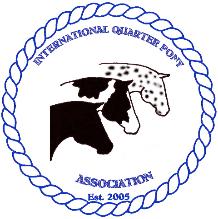 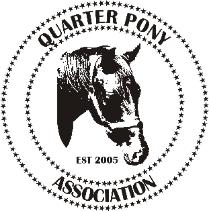               Demande d’adhésion  Le principal avantage de faire partie du Quarter Pony Association est que l’opignon de chaque membres compte. Enfin, nous avons une organisation où tous les passionnés de quarter pony peuvent aider au developpement de la race Quarter Pony. Remarque: Pour que votre poney gagne les points QPA, le propriétaire et l’exposant doivent être membres QPA.Merci d’entourer votre choix: 					Personne seule (Adulte) - $25 			Nouveau: _____renouvellement: _____ Ajouts: _____Enfant (17 ans et moins) - $15				 Famille – $30					Renouvellement & Ajouts merci d’inscrire votre numéro  Personne seule à vie -$150 			adhérant QPA#______________________Famille à vie - $200Personnne seule (Adulte) Nom: ________________________________________________________           Adulte suplémentaire (18 ans et plus): _____________________________________________           Adulte suplémentaire (18 ans et plus): _______________________________________________Nom de l’enfant (17 ans et moins): ______________________________ Age au 1er janvier: __________Nom de l’enfant (17 ans et moins): ______________________________ Age au 1er janvier: __________Nom de l’enfant (17 ans et moins): ______________________________ Age au 1er janvier: __________Adresse postale: ________________________________________Ville: ____________________Code postal: _________ Pays: __________Tel: ______________ Port:________________Email: ______________________________________________________________________Par la presente, je fais une demande d’adhésion/de renouvellement au Quarter Pony Association et j’accepte de respecter les règles de QPA et/ou des directeurs du conseil d’administration.Signature du membre principal:__________________________________________ Date: __________(signature du responsable légal pour les enfants mineurs)Paiement PayPal à: IQPA.Service@Gmail.com CHEQUES A L’ORDRE DE:	Quarter Pony Association15618 SW Farmer Way * Sherwood, Oregon, United States 97140Vous pouvez inclure votre document d’adhésion avce vos papiers d’inscription à International Quarter Pony Association. Les documents d’adhésion seront transmis automatiquement à QPA.